
РОССИЙСКАЯ ФЕДЕРАЦИЯ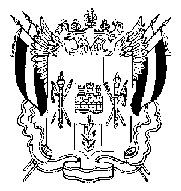 РОСТОВСКАЯ ОБЛАСТЬВЕСЕЛОВСКИЙ РАЙОНСОБРАНИЕ ДЕПУТАТОВ ПОЗДНЕЕВСКОГО СЕЛЬСКОГО  ПОСЕЛЕНИЯ   РЕШЕНИЕ           «  30  »  апреля   2021 г.                                №73                                          х. Позднеевка«Об отчете об исполнении бюджета Позднеевского сельскогопоселения Веселовского районаза 2020 год»В соответствии с пунктом 1статьи 7, пунктом 2  статьи 47    Федерального закона от 06 октября  № 131-ФЗ «Об общих принципах организации местного самоуправления в Российской Федерации»,  подпунктом  2  пункта 6  статьи 17  Областного закона от 28.12.2005 № 436-ЗС «О местном самоуправлении в Ростовской области»  и на основании Устава муниципального образования «Позднеевское сельское поселение»	Собрание депутатов Позднеевского сельского поселения:Р Е Ш И Л О:1. Утвердить  отчет об исполнении бюджета Позднеевского сельского поселения за 2020 год в общей сумме по доходам 22 456,7 тыс. рублей,  по расходам 22 397,6 тыс. рублей  в разрезе доходной и расходной части бюджета Позднеевского сельского поселения с превышением доходов над расходами  (профицит бюджета поселения) в сумме 59,1 тыс. рублей, источников погашения дефицита (профицита) бюджета согласно приложений №1,2,3,4,5 к настоящему решению2. Настоящее решение вступает в силу с момента его подписания и подлежитобнародованию (опубликованию) на официальном сайте Администрации  Позднеевского сельского поселения.Председатель Собрания депутатов-Глава Позднеевского сельского поселения				            А.И. ТрушикПриложение №1                                                                          к  Решению Собрания депутатовПозднеевского сельского поселения №73    от «30 » апреля  2021   г.« Об отчете об исполнении бюджета Позднеевского сельского   поселения Веселовского района за 2020 год»Доходы  бюджета Позднеевского сельского поселения Веселовского района по кодам классификации доходов бюджетов за 2020 год                                                                                                                 (тыс. руб.)Приложение №2                                                                          к  Решению Собрания депутатовПозднеевского сельского поселения№ 73    от   «30»  апреля   2021    г.« Об отчете об исполнении бюджета Позднеевскогосельского поселения Веселовского района  за 2020 год »Расходы  бюджета Позднеевского сельского поселения Веселовского района по ведомственной структуре расходов  бюджета муниципального образования за 2020 год(тыс.руб)Приложение №3                                                                          к  Решению Собрания депутатов Позднеевского сельского поселения № 73    от «30 »  апреля  2021  г.« Об отчете об исполнении бюджета Позднеевскогосельского поселения Веселовского района за 2020 год »Распределение расходов бюджета Позднеевского сельского поселения Веселовского района  по разделам и подразделам функциональной классификации расходов бюджетов Российской Федерации за 2020 год (тыс. руб.)Приложение №4                                                                          к  Решению Собрания депутатовПозднеевского сельского поселения № 73     от  «30»  апреля  2021  г.« Об отчете об исполнении бюджета Позднеевского сельскогопоселения Веселовского района  за 2020  год »Источники финансирования дефицита бюджета Позднеевского сельского поселения по кодам классификации источников финансирования дефицитов бюджета  за 2020 год.(тыс. руб.)Приложение №5                                                                          к  Решению Собрания депутатовПозднеевского сельского поселения  №73   от   «30»  апреля   2021  г.« Об отчете об исполнении бюджета Позднеевского сельского   поселения  Веселовского района за 2020 год »Отчет по перечню предоставленных в 2020 году юридическим лицам Позднеевского сельского поселения государственных гарантий  на сумму, превышающую 0,01 процента расходов бюджета муниципального образования «Позднеевского сельского поселения»В решении о бюджете Позднеевского сельского поселения на 2020 год и плановый период 2021 и 2022 годов  выдача гарантий не предусматривалась.Код БК РФНаименование статьи доходовКассовое исполнение12300000000000000000000НАЛОГОВЫЕ И НЕНАЛОГОВЫЕ ДОХОДЫ5669,618210100000000000000НАЛОГИ НА ПРИБЫЛЬ, ДОХОДЫ728,718210102000010000110Налог на доходы физических лиц728,718210102010010000110Налог на доходы физических лиц с доходов, источником которых  является налоговый агент, за исключением доходов, в отношении которых исчисление и уплата налога осуществляются в соответствии со статьями 227, 2271 и  228 Налогового кодекса Российской Федерации 702,718210102020010000110Налог на доходы физических лиц с доходов, полученных от осуществления деятельности физическими лицами, зарегистрированными в качестве индивидуальных предпринимателей, нотариусов, занимающихся частной практикой, адвокатов, учредивших адвокатские кабинеты, и других лиц, занимающихся частной практикой в соответствии со статьей 227 Налогового кодекса Российской Федерации3,518210102030010000110Налог на доходы физических лиц с доходов, полученных физическими лицами в соответствии со статьей 228 Налогового кодекса Российской Федерации22,518210500000000000000НАЛОГИ НА СОВОКУПНЫЙ ДОХОД1 202,118210503000010000110Единый сельскохозяйственный налог1 202,118210503010011000110Единый сельскохозяйственный налог(сумма платежа(пересчеты, недоимка и задолженность по соответствующему платежу в том числе по отмененному)1200,118210503010012100110Единый сельскохозяйственный налог(пени по соответствующему платежу)2,018210600000000000110НАЛОГИ НА ИМУЩЕСТВО3 636,918210601000000000110Налог на имущество физических лиц190,218210601030101000110Налог на имущество физических лиц, взимаемый по ставкам, применяемым к объектам налогообложения, расположенным в границах сельских поселений (сумма платежа(перерасчеты, недоимка и задолженность по соответствующему платежу, в том числе по отмененному) 180,918210601030102100110Налог на имущество физических лиц, взимаемый по ставкам, применяемым к объектам налогообложения, расположенным в границах поселений(пени по соответствующему платежу)9,318210606000000000110Земельный налог3 446,718210606030000000110Земельный налог с организаций694,318210606033100000110Земельный налог с организаций ,обладающих земельным участком, расположенным в границах сельских поселений694,318210606040000000110Земельный налог с физических лиц 2752,418210606043100000110Земельный налог с физических лиц обладающих земельным участком, расположенным в границах сельских поселений2752,495111100000000000000ДОХОДЫ ОТ ИСПОЛЬЗОВАНИЯ ИМУЩЕСТВА, НАХРДЯЩЕГОСЯ В ГОСУДАРСТВЕННОЙ И МУНИЦИПАЛЬНОЙ СОБСТВЕННОСТИ49,495111105000000000120Доходы, получаемые в виде арендной либо иной платы за передачу в возмездное пользование государственного и муниципального имущества ( за исключением имущества бюджетных и автономных учреждений, а также имущества государственных и муниципальных унитарных предприятий, в том числе казенных)49,495111105075100000120Доходы от сдачи в аренду имущества, составляющего казну сельских поселений (за исключением земельных участков)49,400011600000000000000ШТРАФЫ, САНКЦИИ, ВОЗМЕЩЕНИЕ  УЩЕРБА52,580211602000000000140Административные штрафы, установленные законами субъектов Российской Федерации об административных правонарушениях7,195111602020020000140Административные штрафы, установленные законами субъектов Российской Федерации об административных правонарушениях, за нарушение муниципальных правовых актов7,195111607000000000140Штрафы, неустойки, пени, уплаченные в соответствии с законом или договором в случае неисполнения или ненадлежащего исполнения обязательств перед государственным (муниципальным)органом, органом управления государственным внебюджетным фондом, казенным учреждением, Центральным банком Российской Федерации, иной организацией, действующей от имени Российской Федерации20,495111607010100000140Штрафы, неустойки, пени, уплаченные в случае просрочки исполнения поставщиком (подрядчиком, исполнителем) обязательств, предусмотренных муниципальным контрактом, заключенным муниципальным органом, казенным учреждением сельского поселения13,495111607090000000140Иные штрафы, неустойки, пени, уплаченные в соответствии с законом или договором в случае неисполнения или ненадлежащего исполнения обязательств перед государственным (муниципальным) органом,казенным учреждением, Центральным банком Российской Федерации, государственной корпорацией7,095111607090000000140Иные штрафы, неустойки, пени, уплаченные в соответствии с законом или договором в случае неисполнения или ненадлежащего исполнения обязательств перед муниципальным органом, (муниципальным казенным учреждением) сельского поселения7,095111610000000000140Платежи в целях возмещения причиненного ущерба (убытков)25,095111610100000000140Денежные взыскания, налагаемые в возмещение ущерба, причиненного в результате незаконного или нецелевого использования бюджетных средств25,095111610100100000140Денежные взыскания, налагаемые в возмещение ущерба, причиненного в результате незаконного или нецелевого использования бюджетных средств (в части бюджетов сельских поселений)25,095120000000000000000БЕЗВОЗДМЕЗДНЫЕ ПОСТУПЛЕНИЯ16 787,195120200000000000000Безвозмездные поступления от других бюджетов бюджетной системы Российской Федерации16 682,795120210000000000150Дотации бюджетам бюджетной системы Российской Федерации 10 253,695120215001000000150Дотации на выравнивание бюджетной обеспеченности10 253,695120215001100000150Дотации бюджетам сельских поселений на выравнивание бюджетной обеспеченности10 253,695120230000000000150Субвенции бюджетам бюджетной системы Российской Федерации231,395120230024000000150Субвенции местным бюджетам на выполнение передаваемых полномочий субъектов Российской Федерации0,295120230024100000150Субвенции бюджетам сельских поселений на выполнение передаваемых полномочий субъектов Российской Федерации0,295120235118000000150Субвенции бюджетам на осуществление первичного воинского учета на территориях, где отсутствуют военные комиссариаты231,195120235118100000150Субвенции бюджетам сельских поселений  на осуществление первичного воинского учета на территориях, где отсутствуют военные комиссариаты  231,195120240000000000150Иные межбюджетные трансферты6 197,895120249999000000150Прочие межбюджетные трансферты, передаваемые бюджетам6 197,895120249999100000150Прочие межбюджетные трансферты, передаваемые бюджетам сельских поселений6 197,895120700000000000000ПРОЧИЕ БЕЗМОЗМЕЗДНЫЕ ПОСТУПЛЕНИЯ104,495120705000100000000Прочие безвозмездные поступления в бюджеты сельских поселений104,495120705020100000000Поступления от денежных пожертвований, предоставляемых физическими лицами получателям средств бюджетов сельских поселений89,495120705030100000000Прочие безвозмездные поступления в бюджеты сельских поселений15,0ИТОГО22 456,7НаименованиеМинМинРзПР	ПР	ПРПР	ПР	ПРЦСРЦСРВРКассовое исполнение1223445567Администрация Позднеевского сельского поселения95195122 397,6ОБЩЕГОСУДАРСТВЕННЫЕ ВОПРОСЫ   951   951016355,5Функционирование Правительства Российской Федерации, высших исполнительных органов Государственной власти субъектов  Российской Федерации, местных администраций9519510104045993,4Обеспечение деятельности Администрации Позднеевского сельского поселения   951   951010404890000000089000000005993,6Расходы на обеспечение деятельности муниципальных органов Позднеевского сельского поселения в рамках «Обеспечение деятельности Администрации Позднеевского сельского поселения»951951010404891000000089100000005993,2Расходы на выплаты по оплате труда работников муниципальных органов Позднеевского сельского поселения в рамках «Обеспечения  деятельности Администрации Позднеевского сельского поселения» (Расходы на выплаты персоналу государственных (муниципальных) органов)951951010404891000011089100001105237,3Фонд оплаты труда государственных (муниципальных) органов 951951010404891000011089100001101214031,5Взносы по обязательному социальному страхованию на выплаты денежного содержания и иные выплаты работникам государственных (муниципальных)органов951951010404891000011089100001101291205,8Расходы на обеспечение деятельности муниципальных органов Позднеевского сельского поселения в рамках  «Обеспечения  деятельности Администрации Позднеевского сельского поселения» (Расходы на выплаты персоналу государственных (муниципальных) органов)95195101040489100001908910000190743,6Иные выплаты персоналу государственных (муниципальных) органов, за исключением фонда оплаты труда95195101040489100001908910000190122295,2Прочая закупка товаров, работ и услуг для обеспечения государственных (муниципальных) нужд95195101040489100001908910000190244448,4Расходы на осуществление мероприятий по диспансеризации (медицинским осмотрам) работников Администрации Позднеевского сельского поселения в рамках «Обеспечения деятельности Администрации Позднеевского сельского поселения9519510104048910081010891008101012,4Прочая закупка товаров, работ и услуг для обеспечения государственных (муниципальных) нужд9519510104048910081010891008101024412,4Иные непрограммные мероприятия951951010404899000000089900000000,2Осуществление полномочий по определению в соответствии с частью 1 статьи 11.2 Областного закона от 25 октября 2002 года №273-ЗС «Об административных правонарушениях»  перечня должностных лиц, уполномоченных,составлять протоколы об административных правонарушениях в рамках непрограммного направления деятельности «Реализация функций иных муниципальных органов Позднеевского сельского поселения»951951010404899007239089900723900,2Прочая закупка товаров, работ и услуг для обеспечения государственных (муниципальных) нужд951951010404899007239089900723902440,2Другие общегосударственные вопросы951951011313362,1Муниципальная программа Позднеевского сельского поселения «Развитие культуры»95195101131303000000000300000000189,4Подпрограмма «Культура»95195101131303100000000310000000189,4Расходы на разработку проектно-сметной документации на капитальный ремонт Братских могил, расположенных на территории Позднеевского сельского поселения в рамках подпрограммы «Культура» муниципальной программы Позднеевского сельского поселения «Развитие культуры»95195101131303100811100310081110165,0Закупка товаров, работ и услуг в целях капитального ремонта государственного (муниципального) имущества95195101131303100811100310081110243110,0Прочая закупка товаров, работ и услуг для обеспечения государственных (муниципальных) нужд9519510113130310081110031008111024455,0Расходы на проведение строительного контроля на объекты муниципальной собственности  Позднеевского сельского поселения в рамках подпрограммы «Культура» муниципальной программы Позднеевского сельского поселения «Развитие культуры»9519510113130310081170031008117024,4Закупка товаров, работ и услуг в целях капитального ремонта государственного (муниципального) имущества9519510113130310081170031008117024311,6Прочая закупка товаров, работ и услуг для обеспечения государственных (муниципальных) нужд9519510113130310081170031008117024412,8Муниципальная программа Позднеевского сельского поселения «Благоустройство Позднеевского сельского поселения»9519510113130700000000070000000040,0Подпрограмма «Благоустройство»9519510113130710000000071000000040,0Расходы на разработку и проведение работ по проверке достоверности проектно-сметной документации на объекты муниципальной собственности  Позднеевского сельского поселения в рамках подпрограммы «Благоустройство» муниципальной программы Позднеевского сельского поселения «Благоустройство Позднеевского сельского поселения»9519510113130710081120071008112040,0Прочая закупка товаров, работ и услуг для обеспечения государственных (муниципальных) нужд9519510113130710081120071008112024440,0Муниципальная программа Позднеевского сельского поселения «Информационное общество»9519510113130900000000090000000081,2Подпрограмма «Развитие информационных технологий»9519510113130910000000091000000081,2Расходы на создание, развитие, и сопровождение информационной и телекоммуникационной инфраструктуры, обеспечивающих бесперебойную работу Позднеевского сельского поселения, защита информации в рамках подпрограммы «Развитие информационных технологий» Муниципальной программы Позднеевского сельского поселения «Информационное общество»9519510113130910082260091008226081,2Прочая закупка товаров, работ и услуг для обеспечения государственных (муниципальных) нужд9519510113130910082260091008226024481,2Реализация функций органов местного самоуправления Позднеевского сельского поселения9519510113139900000000990000000051,5Непрограммные расходы9519510113139990000000999000000051,5Расходы на обеспечение функций муниципальных органов Позднеевского сельского поселения по иным непрограммным мероприятиям в рамках непрограммного направления деятельности «Реализация функций иных органов местного самоуправления Позднеевского сельского поселения»9519510113139990000190999000019028,6Прочая закупка товаров, работ и услуг для обеспечения государственных (муниципальных) нужд9519510113139990000190999000019024428,6Расходы на публикацию нормативно-правовых актов органов Позднеевского сельского поселения, проектов правовых актов и иных информационных материалов в рамках непрограммного направления деятельности "Реализация функций иных органов местного самоуправления Позднеевского сельского поселения»951951011313999008103099900810302,0Прочая закупка товаров, работ и услуг для обеспечения государственных (муниципальных) нужд951951011313999008103099900810302442,0Расходы на уплату налогов, сборов и иных платежей в рамках обеспечения деятельности Администрации Позднеевского сельского поселения951951011313999008115099900811500,9Уплата прочих налогов, сборов951951011313999008115099900811508520,9Расходы на членские взносы в Союз муниципальных образований Ростовской области в рамках непрограммного направления деятельности «Реализация функций иных органов местного самоуправления Позднеевского сельского поселения»9519510113139990081020999008102020,0Уплата иных платежей9519510113139990081020999008102085320,0НАЦИОНАЛЬНАЯ ОБОРОНА95195102231,1Мобилизационная и вневойсковая подготовка9510202020303231,1Обеспечение деятельности Администрации Позднеевского сельского поселения95102020203038900000000231,1Непрограммные расходы95102020203038990000000231,1Осуществление первичного воинского учета на территориях, где отсутствуют военные комиссариаты по иным непрограммным мероприятиям в рамках непрограммного направления деятельности «Обеспечение деятельности Администрации Позднеевского сельского поселения»95102020203038990051180231,1Осуществление первичного воинского учета на территориях, где отсутствуют военные комиссариаты по иным непрограммным мероприятиям в рамках непрограммного направления деятельности «Обеспечение деятельности Администрации Позднеевского сельского поселения»95102020203038990051180120231,1Фонд оплаты труда государственных (муниципальных) органов 95102020203038990051180121177,5Взносы по обязательному социальному страхованию на выплаты денежного содержания и иные выплаты работникам государственных (муниципальных) органов9510202020303899005118012953,6 НАЦИОНАЛЬНАЯ БЕЗОПАСНОСТЬ И ПРАВООХРАНИТЕЛЬНАЯ ДЕЯТЕЛЬНОСТЬ95103030319,6Защита населения и территории от чрезвычайных ситуаций природного и техногенного характера, гражданская оборона95103030309096,0Муниципальная программа Позднеевского сельского поселения «Защита населения и территории от чрезвычайных ситуаций, обеспечение пожарной безопасности и безопасности людей на водных объектах»951030303090902000000006,0Подпрограмма «Пожарная безопасность»951030303090902100000002,5Мероприятия по обеспечению пожарной безопасности в рамках подпрограммы «Пожарная безопасность» Муниципальной программы Позднеевского сельского поселения «Защита населения и территории от чрезвычайных ситуаций, обеспечение пожарной безопасности и безопасности людей на водных объектах»951030303090902100816702,5Прочая закупка товаров, работ и услуг для обеспечения государственных (муниципальных) нужд951030303090902100816702442,5Подпрограмма «Защита от чрезвычайных ситуаций»951030303090902200000002,0Мероприятия по оснащению готовности системы оповещения на территории Позднеевского сельского поселения в рамках подпрограммы « Защита от чрезвычайных ситуаций » Муниципальной программы Позднеевского сельского поселения «Защита населения и территории от чрезвычайных ситуаций, обеспечение пожарной безопасности и безопасности людей на водных объектах»951030303090902200816802,0Прочая закупка товаров, работ и услуг для обеспечения государственных (муниципальных) нужд951030303090902200816802442,0Подпрограмма « Обеспечение безопасности на воде »951030303090902300000001,5Мероприятия по обеспечению безопасности на воде  в рамках подпрограммы «Обеспечение безопасности на воде» Муниципальной программы Позднеевского сельского поселения «Защита населения и территории от чрезвычайных ситуаций, обеспечение пожарной безопасности и безопасности людей на водных объектах»951030303090902300816901,5Прочая закупка товаров, работ и услуг для обеспечения государственных (муниципальных) нужд951030303090902300816902441,5Другие вопросы в области национальной безопасности и правоохранительной деятельности951030303141413,6Муниципальная программа Позднеевского сельского поселения «Обеспечение общественного порядка и профилактика правонарушений»9510303031414010000000012,1Подпрограмма «Профилактика экстремизма и терроризма в Позднеевском сельском поселении»9510303031414012000000010,1Мероприятия по вопросам противодействия терроризму и экстремизму в рамках подпрограммы «Профилактика экстремизма и терроризма в Позднеевском сельском поселении» Муниципальной программы Позднеевского сельского поселения» «Обеспечение общественного порядка и профилактика правонарушений»9510303031414012008154010,1Прочая закупка товаров, работ и услуг для обеспечения государственных (муниципальных) нужд9510303031414012008154024410,1Подпрограмма «Комплексные меры противодействия злоупотреблению наркотиками и их незаконному обороту»951030303141401300000001,0Мероприятия по ликвидации местной сырьевой базы для изготовления и производства наркотиков растительного происхождения, оказание содействия правоохранительным органам в противодействии незаконному обороту наркотиков в рамках подпрограммы «Комплексные меры противодействия злоупотреблению наркотиками и их незаконному обороту» муниципальной программы Позднеевского сельского поселения «Обеспечение общественного порядка и профилактика правонарушений»951030303141401300815501,0Прочая закупка товаров, работ и услуг для обеспечения государственных (муниципальных) нужд951030303141401300815502441,0Подпрограмма «Противодействие коррупции в Позднеевском сельском поселении»951030303141401100000002,5Мероприятия по приобретению и распространению печатной продукции по вопросам противодействия коррупции в Позднеевском сельском поселении в рамках подпрограммы «Противодействие коррупции в Позднеевском сельском поселении» муниципальной программы Позднеевского сельского поселения «Обеспечение общественного порядка и профилактика правонарушений»951030303141401100815302,5Прочая закупка товаров, работ и услуг для обеспечения государственных (муниципальных) нужд951030303141401100815302442,5ЖИЛИЩНО-КОММУНАЛЬНОЕ ХОЗЯЙСТВО9510505055443,0Коммунальное хозяйство9510505050202235,8Реализация функций органов местного самоуправления Позднеевского сельского поселения95105050502029900000000235,8Финансовое обеспечение непредвиденных расходов95105050502029910000000192,2Расходы за счет средств резервного фонда Правительства Ростовской области в рамках непрограммного направления деятельности «Реализация функций иных органов местного самоуправления Позднеевского сельского поселения»95105050502029910071180192,2Прочая закупка товаров, работ и услуг для обеспечения государственных (муниципальных) нужд95105050502029910071180244192,2Иные непрограммные расходы9510505050202999000000043,6Расходы по установке котлов в котельной х.Позднеевка в рамках  непрограммного направления деятельности «Реализация функций иных органов местного самоуправления Позднеевского сельского поселения»9510505050202999008126038,7Прочая закупка товаров, работ и услуг для обеспечения государственных (муниципальных) нужд9510505050202999008126024438,7Реализация направления расходов в рамках непрограммных расходов  по иным непрограммным мероприятиям в рамках непрограммного направления деятельности «Реализация функций иных органов местного самоуправления Позднеевского сельского поселения»951050505020299900999904,9Прочая закупка товаров, работ и услуг для обеспечения государственных (муниципальных) нужд951050505020299900999902444,9БЛАГОУСТРОЙСТВО95105050503034 868,7Муниципальная программа Позднеевского сельского поселения «Энергоэффективность и развитие энергетики»951050505030306000000001 163,5Подпрограмма «Энергосбережение и повышение энергетической эффективности»951050505030306100000001 163,5Расходы на реализацию мероприятий по уличному освещению в рамках подпрограммы «Благоустройство» Муниципальной программы Позднеевского сельского поселения «Энергоэффективность и развитие энергетики»951050505030306100826001 163,5Прочая закупка товаров, работ и услуг для обеспечения государственных (муниципальных) нужд951050505030306100826002441 163,5Муниципальная программа Позднеевского сельского поселения «Благоустройство Позднеевского сельского поселения»951050505030307000000003 695,2Подпрограмма «Благоустройство»951050505030307100000003 695,2Расходы на проведение строительного контроля на объекты муниципальной собственности Позднеевского сельского поселения  в рамках подпрограммы «Благоустройство» Муниципальной программы Позднеевского сельского поселения «Благоустройство Позднеевского сельского поселения»9510505050303071008117030,0Прочая закупка товаров, работ и услуг для обеспечения государственных (муниципальных) нужд9510505050303071008117024430,0Расходы на реализацию мероприятий по организации и содержанию мест захоронения в рамках подпрограммы «Благоустройство» Муниципальной программы Позднеевского сельского поселения «Благоустройство Позднеевского сельского поселения»95105050503030710081180885,6Закупка товаров, работ и услуг в целях капитального ремонта государственного (муниципального) имущества95105050503030710081180243381,0Прочая закупка товаров, работ и услуг для обеспечения государственных (муниципальных) нужд95105050503030710081180244504,6Прочие  мероприятия по благоустройству в рамках подпрограммы «Благоустройство»  Муниципальной программы Позднеевского сельского поселения «Благоустройство Позднеевского сельского поселения»951050505030307100811901282,2Прочая закупка товаров, работ и услуг для обеспечения государственных (муниципальных) нужд951050505030307100811902441282,2Софинансирование расходов на реализацию проектов инициативного бюджетирования  в рамках подпрограммы «Благоустройство»  Муниципальной программы Позднеевского сельского поселения «Благоустройство Позднеевского сельского поселения»951050505030307100S46401497,4Прочая закупка товаров, работ и услуг для обеспечения государственных (муниципальных) нужд951050505030307100S46402441497,4Непрограммные расходы органов местного самоуправления Позднеевского сельского поселения9510505050303990000000010,0Иные непрограммные расходы9510505050303999000000010,0Реализация направления расходов в рамках непрограммных расходов  по иным непрограммным мероприятиям в рамках непрограммного направления деятельности «Реализация функций иных органов местного самоуправления Позднеевского сельского поселения»9510505050303999009999010,0Уплата иных платежей9510505050303999009999085310,0ДРУГИЕ ВОПРОСЫ В ОБЛАСТИ ЖИЛИЩНО-КОММУНАЛЬНОГО ХОЗЯЙСТВА9510505050505338,5Муниципальная программа Позднеевского сельского поселения «Энергоэффективность и развитие энергетики»95105050505050600000000338,5Подпрограмма «Энергосбережение и повышение энергетической эффективности»95105050505050610000000338,5Мероприятия по замене ламп накаливания и других неэффективных элементов систем освещения, в том числе светильников, на энергосберегающие (в том числе не менее 30 процентов от объема на основе светодиодов) в рамках подпрограммы «Энергосбережение и повышение энергетической эффективности» Муниципальной программы  Позднеевского сельского поселения «Энергоэффективность и развитие энергетики»95105050505050610082610310,7Прочая закупка товаров, работ и услуг для обеспечения государственных (муниципальных) нужд95105050505050610082610244310,7Расходы на комплексные услуги по обращению с ртутьсодержащими отходами в рамках подпрограммы «Энергосбережение и повышение энергетической эффективности» Муниципальной программы  Позднеевского сельского поселения «Энергоэффективность и развитие энергетики»9510505050505061008262027,8Прочая закупка товаров, работ и услуг для обеспечения государственных (муниципальных) нужд9510505050505061008262024427,8ОХРАНА ОКРУЖАЮЩЕЙ СРЕДЫ95106060615,0Другие вопросы в области охраны окружающей среды951060606050515,0Муниципальная программа «Охрана окружающей среды и рациональное природопользование»9510606060505040000000015,0Подпрограмма «Охрана окружающей среды»9510606060505041000000015,0Расходы на закупку товаров, работ и услуг в целях обеспечения охраны окружающей среды в рамках подпрограммы  «Охрана окружающей среды» Муниципальной программы «Охрана окружающей среды и рациональное природопользование»9510606060505041008114015,0Прочая закупка товаров, работ и услуг для обеспечения государственных (муниципальных) нужд9510606060505041008114024415,0ОБРАЗОВАНИЕ9510707072,1Профессиональная подготовка, переподготовка и повышение квалификации95107070705052,1Реализация функций органов местного самоуправления Позднеевского сельского поселения951070707050599000000002,1Иные непрограммные расходы951070707050599900000002,1Расходы на профессиональную подготовку, переподготовку и повышение квалификации по иным непрограммным направлениям в рамках непрограммного направления деятельности «Реализация функций иных органов местного самоуправления Позднеевского сельского поселения»951070707050599900813002,1Прочая закупка товаров, работ и услуг для обеспечения государственных (муниципальных) нужд951070707050599900813002442,1КУЛЬТУРА, КИНЕМАТОГРАФИЯ95108080810 263,6Культура951080808010110 263,6Муниципальная программа Позднеевского сельского поселения «Развитие культуры»9510808080101030000000010 113,6Подпрограмма «Культура»9510808080101031000000010 113,6Расходы на обеспечение деятельности (оказание услуг) муниципальных учреждений Позднеевского сельского поселения в рамках подпрограммы «Культура» Муниципальной программы Позднеевского сельского поселения «Развитие культуры» 951080808010103100005903 635,9Субсидии бюджетным учреждениям на финансовое обеспечение государственного (муниципального) задания на оказание государственных (муниципальных) услуг (выполнение работ)951080808010103100005906113 445,9Субсидии бюджетным учреждениям на иные цели95108080801010310000590612190,0Расходы на проведение строительного контроля на объекты муниципальной собственности Позднеевского сельского поселения в рамках подпрограммы «Культура» Муниципальной программы Позднеевского сельского поселения «Развитие культуры»9510808080101031008117044,0Субсидии бюджетным учреждениям на иные цели9510808080101031008117061244,0Расходы на ремонт сельских домов культуры  в рамках подпрограммы «Культура» Муниципальной программы Позднеевского сельского поселения «Развитие культуры»95108080801010310081210754,0Субсидии бюджетным учреждениям на иные цели95108080801010310081210612    754,0Расходы в целях частичной компенсации дополнительных расходов на повышение заработной платы отдельных категорий работников бюджетной сферы в рамках реализации Указов Президента Российской Федерации 2012 года в рамках подпрограммы «Культура»  Муниципальной программы Позднеевского сельского поселения «Развитие культуры»951080808010103100812201 269,0Субсидии бюджетным учреждениям на финансовое обеспечение государственного (муниципального) задания на оказание государственных (муниципальных) услуг (выполнение работ)951080808010103100812206111 269,0Расходы на строительно-техническое исследование по вопросу определения стоимости восстановительного ремонта помещений зданий муниципальных учреждений культуры в рамках подпрограммы «Культура»  Муниципальной программы Позднеевского сельского поселения «Развитие культуры»9510808080101031008124050,0Субсидии бюджетным учреждениям на иные цели9510808080101031008124061250,0Софинансирование расходов, связанных с реализацией федеральной целевой программы «Увековечение памяти погибших при защите Отечества на 2019-2024 годы»  в рамках подпрограммы «Культура»  Муниципальной программы Позднеевского сельского поселения «Развитие культуры»951080808010103100L29902 240,6Закупка товаров, работ и услуг в целях капитального ремонта государственного (муниципального) имущества951080808010103100L29902431 640,8Прочая закупка товаров, работ и услуг для обеспечения государственных (муниципальных) нужд951080808010103100L2990244599,8Софинансирование расходов на капитальный ремонт муниципальных учреждений культуры в рамках подпрограммы «Культура»  Муниципальной программы Позднеевского сельского поселения «Развитие культуры»951080808010103100S32902 120,1Субсидии бюджетным учреждениям на иные цели951080808010103100S32906122 120,1Непрограммные расходы органов местного самоуправления Позднеевского сельского поселения95108080801019900000000150,0Финансовое обеспечение непредвиденных расходов95108080801019910000000150,0Расходы за счет средств резервного фонда Правительства Ростовской области  в рамках непрограммного направления деятельности «Реализация функций иных органов местного самоуправления Позднеевского сельского поселения»95108080801019910071180150,0Субсидии бюджетным учреждениям на иные цели95108080801019910071180612150,0ФИЗИЧЕСКАЯ КУЛЬТУРА И СПОРТ95111111167,7Физическая культура и спорт951111111000067,7 Другие вопросы в области физической культуры и спорта951111111050567,7Муниципальная программа Позднеевского сельского поселения «Развитие физической культуры и спорта» 9511111110505050000000067,7Подпрограмма «Развитие физической культуры и массового спорта Позднеевского сельского поселения»9511111110505051000000067,7Физкультурные и массовые спортивные мероприятия в рамках подпрограммы «Развитие физической культуры и массового спорта Позднеевского сельского поселения» Муниципальной программы Позднеевского сельского поселения «Развитие физической культуры и спорта»9511111110505051008195067,7Иные выплаты, за исключением фонда оплаты труда государственных(муниципальных) органов, лицам привлекаемым согласно законодательству для выполнения отдельных полномочий951111111050505100819501236,9Прочая закупка товаров, работ и услуг для обеспечения государственных (муниципальных) нужд9511111110505051008195024460,8ИТОГО22 397,6НаименованиеРзПР	ПР	ПРПР	ПР	ПРЦСРЦСРВРВРКассовое исполнениеКассовое исполнение1233445566Администрация Позднеевского сельского поселения22 397,622 397,6ОБЩЕГОСУДАРСТВЕННЫЕ ВОПРОСЫ016355,56355,5Функционирование Правительства Российской Федерации, высших исполнительных органов Государственной власти субъектов  Российской Федерации, местных администраций0104045993,45993,4Обеспечение деятельности Администрации Позднеевского сельского поселения010404890000000089000000005993,65993,6Расходы на обеспечение деятельности муниципальных органов Позднеевского сельского поселения в рамках «Обеспечение деятельности Администрации Позднеевского сельского поселения»010404891000000089100000005993,25993,2Расходы на выплаты по оплате труда работников муниципальных органов Позднеевского сельского поселения в рамках «Обеспечения  деятельности Администрации Позднеевского сельского поселения» (Расходы на выплаты персоналу государственных (муниципальных) органов)010404891000011089100001105237,35237,3Фонд оплаты труда государственных (муниципальных) органов 010404891000011089100001101211214031,54031,5Взносы по обязательному социальному страхованию на выплаты денежного содержания и иные выплаты работникам государственных (муниципальных)органов010404891000011089100001101291291205,81205,8Расходы на обеспечение деятельности муниципальных органов Позднеевского сельского поселения в рамках  «Обеспечения  деятельности Администрации Позднеевского сельского поселения» (Расходы на выплаты персоналу государственных (муниципальных) органов)01040489100001908910000190743,6743,6Иные выплаты персоналу государственных (муниципальных) органов, за исключением фонда оплаты труда01040489100001908910000190122122295,2295,2Прочая закупка товаров, работ и услуг для обеспечения государственных (муниципальных) нужд01040489100001908910000190244244448,4448,4Расходы на осуществление мероприятий по диспансеризации (медицинским осмотрам) работников Администрации Позднеевского сельского поселения в рамках «Обеспечения деятельности Администрации Позднеевского сельского поселения0104048910081010891008101012,412,4Прочая закупка товаров, работ и услуг для обеспечения государственных (муниципальных) нужд0104048910081010891008101024424412,412,4Иные непрограммные мероприятия010404899000000089900000000,20,2Осуществление полномочий по определению в соответствии с частью 1 статьи 11.2 Областного закона от 25 октября 2002 года №273-ЗС «Об административных правонарушениях»  перечня должностных лиц, уполномоченных,составлять протоколы об административных правонарушениях в рамках непрограммного направления деятельности «Реализация функций иных муниципальных органов Позднеевского сельского поселения»010404899007239089900723900,20,2Прочая закупка товаров, работ и услуг для обеспечения государственных (муниципальных) нужд010404899007239089900723902442440,20,2Другие общегосударственные вопросы011313362,1362,1Муниципальная программа Позднеевского сельского поселения «Развитие культуры»01131303000000000300000000189,4189,4Подпрограмма «Культура»01131303100000000310000000189,4189,4Расходы на разработку проектно-сметной документации на капитальный ремонт Братских могил, расположенных на территории Позднеевского сельского поселения в рамках подпрограммы «Культура» муниципальной программы Позднеевского сельского поселения «Развитие культуры»0101131303100811100310081110165,0165,0Закупка товаров, работ и услуг в целях капитального ремонта государственного (муниципального) имущества0101131303100811100310081110243243110,0110,0Прочая закупка товаров, работ и услуг для обеспечения государственных (муниципальных) нужд010113130310081110031008111024424455,055,0Расходы на проведение строительного контроля на объекты муниципальной собственности  Позднеевского сельского поселения в рамках подпрограммы «Культура» муниципальной программы Позднеевского сельского поселения «Развитие культуры»010113130310081170031008117024,424,4Закупка товаров, работ и услуг в целях капитального ремонта государственного (муниципального) имущества010113130310081170031008117024324311,611,6Прочая закупка товаров, работ и услуг для обеспечения государственных (муниципальных) нужд010113130310081170031008117024424412,812,8Муниципальная программа Позднеевского сельского поселения «Благоустройство Позднеевского сельского поселения»010113130700000000070000000040,040,0Подпрограмма «Благоустройство»010113130710000000071000000040,040,0Расходы на разработку и проведение работ по проверке достоверности проектно-сметной документации на объекты муниципальной собственности  Позднеевского сельского поселения в рамках подпрограммы «Благоустройство» муниципальной программы Позднеевского сельского поселения «Благоустройство Позднеевского сельского поселения»010113130710081120071008112040,040,0Прочая закупка товаров, работ и услуг для обеспечения государственных (муниципальных) нужд010113130710081120071008112024424440,040,0Муниципальная программа Позднеевского сельского поселения «Информационное общество»010113130900000000090000000081,281,2Подпрограмма «Развитие информационных технологий»010113130910000000091000000081,281,2Расходы на создание, развитие, и сопровождение информационной и телекоммуникационной инфраструктуры, обеспечивающих бесперебойную работу Позднеевского сельского поселения, защита информации в рамках подпрограммы «Развитие информационных технологий» Муниципальной программы Позднеевского сельского поселения «Информационное общество»010113130910082260091008226081,281,2Прочая закупка товаров, работ и услуг для обеспечения государственных (муниципальных) нужд010113130910082260091008226024424481,281,2Реализация функций органов местного самоуправления Позднеевского сельского поселения010113139900000000990000000051,551,5Непрограммные расходы010113139990000000999000000051,551,5Расходы на обеспечение функций муниципальных органов Позднеевского сельского поселения по иным непрограммным мероприятиям в рамках непрограммного направления деятельности «Реализация функций иных органов местного самоуправления Позднеевского сельского поселения»010113139990000190999000019028,628,6Прочая закупка товаров, работ и услуг для обеспечения государственных (муниципальных) нужд010113139990000190999000019024424428,628,6Расходы на публикацию нормативно-правовых актов органов Позднеевского сельского поселения, проектов правовых актов и иных информационных материалов в рамках непрограммного направления деятельности "Реализация функций иных органов местного самоуправления Позднеевского сельского поселения»01011313999008103099900810302,02,0Прочая закупка товаров, работ и услуг для обеспечения государственных (муниципальных) нужд01011313999008103099900810302442442,02,0Расходы на уплату налогов, сборов и иных платежей в рамках обеспечения деятельности Администрации Позднеевского сельского поселения01011313999008115099900811500,90,9Уплата прочих налогов, сборов01011313999008115099900811508528520,90,9Расходы на членские взносы в Союз муниципальных образований Ростовской области в рамках непрограммного направления деятельности «Реализация функций иных органов местного самоуправления Позднеевского сельского поселения»010113139990081020999008102020,020,0Уплата иных платежей010113139990081020999008102085385320,020,0НАЦИОНАЛЬНАЯ ОБОРОНА0202231,1231,1Мобилизационная и вневойсковая подготовка02020303231,1231,1Обеспечение деятельности Администрации Позднеевского сельского поселения0202030389000000008900000000231,1231,1Непрограммные расходы0202030389900000008990000000231,1231,1Осуществление первичного воинского учета на территориях, где отсутствуют военные комиссариаты по иным непрограммным мероприятиям в рамках непрограммного направления деятельности «Обеспечение деятельности Администрации Позднеевского сельского поселения»0202030389900511808990051180231,1231,1Осуществление первичного воинского учета на территориях, где отсутствуют военные комиссариаты по иным непрограммным мероприятиям в рамках непрограммного направления деятельности «Обеспечение деятельности Администрации Позднеевского сельского поселения»0202030389900511808990051180120120231,1231,1Фонд оплаты труда государственных (муниципальных) органов 0202030389900511808990051180121121177,5177,5Взносы по обязательному социальному страхованию на выплаты денежного содержания и иные выплаты работникам государственных (муниципальных) органов020203038990051180899005118012912953,653,6 НАЦИОНАЛЬНАЯ БЕЗОПАСНОСТЬ И ПРАВООХРАНИТЕЛЬНАЯ ДЕЯТЕЛЬНОСТЬ030319,619,6Муниципальная программа Позднеевского сельского поселения «Защита населения и территории от чрезвычайных ситуаций, обеспечение пожарной безопасности и безопасности людей на водных объектах»030309096,06,0Подпрограмма «Пожарная безопасность»03030909020000000002000000006,06,0Мероприятия по обеспечению пожарной безопасности в рамках подпрограммы «Пожарная безопасность» Муниципальной программы Позднеевского сельского поселения «Защита населения и территории от чрезвычайных ситуаций, обеспечение пожарной безопасности и безопасности людей на водных объектах»03030909021000000002100000002,52,5Прочая закупка товаров, работ и услуг для обеспечения государственных (муниципальных) нужд03030909021008167002100816702,52,5Подпрограмма «Защита от чрезвычайных ситуаций»03030909021008167002100816702442442,52,5Мероприятия по оснащению готовности системы оповещения на территории Позднеевского сельского поселения в рамках подпрограммы « Защита от чрезвычайных ситуаций » Муниципальной программы Позднеевского сельского поселения «Защита населения и территории от чрезвычайных ситуаций, обеспечение пожарной безопасности и безопасности людей на водных объектах»03030909022000000002200000002,02,0Прочая закупка товаров, работ и услуг для обеспечения государственных (муниципальных) нужд03030909022008168002200816802,02,0Подпрограмма « Обеспечение безопасности на воде »03030909022008168002200816802442442,02,0Мероприятия по обеспечению безопасности на воде  в рамках подпрограммы «Обеспечение безопасности на воде» Муниципальной программы Позднеевского сельского поселения «Защита населения и территории от чрезвычайных ситуаций, обеспечение пожарной безопасности и безопасности людей на водных объектах»03030909023000000002300000001,51,5Прочая закупка товаров, работ и услуг для обеспечения государственных (муниципальных) нужд03030909023008169002300816901,51,5Муниципальная программа Позднеевского сельского поселения «Защита населения и территории от чрезвычайных ситуаций, обеспечение пожарной безопасности и безопасности людей на водных объектах»03030909023008169002300816902442441,51,5Другие вопросы в области национальной безопасности и правоохранительной деятельности0303141413,613,6Муниципальная программа Позднеевского сельского поселения «Обеспечение общественного порядка и профилактика правонарушений»030314140100000000010000000012,112,1Подпрограмма «Профилактика экстремизма и терроризма в Позднеевском сельском поселении»030314140120000000012000000010,110,1Мероприятия по вопросам противодействия терроризму и экстремизму в рамках подпрограммы «Профилактика экстремизма и терроризма в Позднеевском сельском поселении» Муниципальной программы Позднеевского сельского поселения» «Обеспечение общественного порядка и профилактика правонарушений»030314140120081540012008154010,110,1Прочая закупка товаров, работ и услуг для обеспечения государственных (муниципальных) нужд030314140120081540012008154024424410,110,1Подпрограмма «Комплексные меры противодействия злоупотреблению наркотиками и их незаконному обороту»03031414013000000001300000001,01,0Мероприятия по ликвидации местной сырьевой базы для изготовления и производства наркотиков растительного происхождения, оказание содействия правоохранительным органам в противодействии незаконному обороту наркотиков в рамках подпрограммы «Комплексные меры противодействия злоупотреблению наркотиками и их незаконному обороту» муниципальной программы Позднеевского сельского поселения «Обеспечение общественного порядка и профилактика правонарушений»03031414013008155001300815501,01,0Прочая закупка товаров, работ и услуг для обеспечения государственных (муниципальных) нужд03031414013008155001300815502442441,01,0Подпрограмма «Противодействие коррупции в Позднеевском сельском поселении»03031414011000000001100000002,52,5Мероприятия по приобретению и распространению печатной продукции по вопросам противодействия коррупции в Позднеевском сельском поселении в рамках подпрограммы «Противодействие коррупции в Позднеевском сельском поселении» муниципальной программы Позднеевского сельского поселения «Обеспечение общественного порядка и профилактика правонарушений»03031414011008153001100815302,52,5Прочая закупка товаров, работ и услуг для обеспечения государственных (муниципальных) нужд03031414011008153001100815302442442,52,5ЖИЛИЩНО-КОММУНАЛЬНОЕ ХОЗЯЙСТВО05055443,05443,0Коммунальное хозяйство05050202235,8235,8Реализация функций органов местного самоуправления Позднеевского сельского поселения0505020299000000009900000000235,8235,8Финансовое обеспечение непредвиденных расходов0505020299100000009910000000192,2192,2Расходы за счет средств резервного фонда Правительства Ростовской области в рамках непрограммного направления деятельности «Реализация функций иных органов местного самоуправления Позднеевского сельского поселения»0505020299100711809910071180192,2192,2Прочая закупка товаров, работ и услуг для обеспечения государственных (муниципальных) нужд0505020299100711809910071180244244192,2192,2Иные непрограммные расходы050502029990000000999000000043,643,6Расходы по установке котлов в котельной х.Позднеевка в рамках  непрограммного направления деятельности «Реализация функций иных органов местного самоуправления Позднеевского сельского поселения»050502029990081260999008126038,738,7Прочая закупка товаров, работ и услуг для обеспечения государственных (муниципальных) нужд050502029990081260999008126024424438,738,7Реализация направления расходов в рамках непрограммных расходов  по иным непрограммным мероприятиям в рамках непрограммного направления деятельности «Реализация функций иных органов местного самоуправления Позднеевского сельского поселения»05050202999009999099900999904,94,9Прочая закупка товаров, работ и услуг для обеспечения государственных (муниципальных) нужд05050202999009999099900999902442444,94,9БЛАГОУСТРОЙСТВО050503034 868,74 868,7Муниципальная программа Позднеевского сельского поселения «Энергоэффективность и развитие энергетики»05050303060000000006000000001 163,51 163,5Подпрограмма «Энергосбережение и повышение энергетической эффективности»05050303061000000006100000001 163,51 163,5Расходы на реализацию мероприятий по уличному освещению в рамках подпрограммы «Благоустройство» Муниципальной программы Позднеевского сельского поселения «Энергоэффективность и развитие энергетики»05050303061008260006100826001 163,51 163,5Прочая закупка товаров, работ и услуг для обеспечения государственных (муниципальных) нужд05050303061008260006100826002442441 163,51 163,5Муниципальная программа Позднеевского сельского поселения «Благоустройство Позднеевского сельского поселения»05050303070000000007000000003 695,23 695,2Подпрограмма «Благоустройство»05050303071000000007100000003 695,23 695,2Расходы на проведение строительного контроля на объекты муниципальной собственности Позднеевского сельского поселения  в рамках подпрограммы «Благоустройство» Муниципальной программы Позднеевского сельского поселения «Благоустройство Позднеевского сельского поселения»050503030710081170071008117030,030,0Прочая закупка товаров, работ и услуг для обеспечения государственных (муниципальных) нужд050503030710081170071008117024424430,030,0Расходы на реализацию мероприятий по организации и содержанию мест захоронения в рамках подпрограммы «Благоустройство» Муниципальной программы Позднеевского сельского поселения «Благоустройство Позднеевского сельского поселения»0505030307100811800710081180885,6885,6Закупка товаров, работ и услуг в целях капитального ремонта государственного (муниципального) имущества0505030307100811800710081180243243381,0381,0Прочая закупка товаров, работ и услуг для обеспечения государственных (муниципальных) нужд0505030307100811800710081180244244504,6504,6Прочие  мероприятия по благоустройству в рамках подпрограммы «Благоустройство»  Муниципальной программы Позднеевского сельского поселения «Благоустройство Позднеевского сельского поселения»05050303071008119007100811901282,21282,2Прочая закупка товаров, работ и услуг для обеспечения государственных (муниципальных) нужд05050303071008119007100811902442441282,21282,2Софинансирование расходов на реализацию проектов инициативного бюджетирования  в рамках подпрограммы «Благоустройство»  Муниципальной программы Позднеевского сельского поселения «Благоустройство Позднеевского сельского поселения»0505030307100S464007100S46401497,41497,4Прочая закупка товаров, работ и услуг для обеспечения государственных (муниципальных) нужд0505030307100S464007100S46402442441497,41497,4Непрограммные расходы органов местного самоуправления Позднеевского сельского поселения050503039900000000990000000010,010,0Иные непрограммные расходы050503039990000000999000000010,010,0Реализация направления расходов в рамках непрограммных расходов  по иным непрограммным мероприятиям в рамках непрограммного направления деятельности «Реализация функций иных органов местного самоуправления Позднеевского сельского поселения»050503039990099990999009999010,010,0Уплата иных платежей050503039990099990999009999085385310,010,0ДРУГИЕ ВОПРОСЫ В ОБЛАСТИ ЖИЛИЩНО-КОММУНАЛЬНОГО ХОЗЯЙСТВА05050505338,5338,5Муниципальная программа Позднеевского сельского поселения «Энергоэффективность и развитие энергетики»0505050506000000000600000000338,5338,5Подпрограмма «Энергосбережение и повышение энергетической эффективности»0505050506100000000610000000338,5338,5Мероприятия по замене ламп накаливания и других неэффективных элементов систем освещения, в том числе светильников, на энергосберегающие (в том числе не менее 30 процентов от объема на основе светодиодов) в рамках подпрограммы «Энергосбережение и повышение энергетической эффективности» Муниципальной программы  Позднеевского сельского поселения «Энергоэффективность и развитие энергетики»0505050506100826100610082610310,7310,7Прочая закупка товаров, работ и услуг для обеспечения государственных (муниципальных) нужд0505050506100826100610082610244244310,7310,7Расходы на комплексные услуги по обращению с ртутьсодержащими отходами в рамках подпрограммы «Энергосбережение и повышение энергетической эффективности» Муниципальной программы  Позднеевского сельского поселения «Энергоэффективность и развитие энергетики»050505050610082620061008262027,827,8Прочая закупка товаров, работ и услуг для обеспечения государственных (муниципальных) нужд050505050610082620061008262024424427,827,8ОХРАНА ОКРУЖАЮЩЕЙ СРЕДЫ060615,015,0Другие вопросы в области охраны окружающей среды0606050515,015,0Муниципальная программа «Охрана окружающей среды и рациональное природопользование»060605050400000000040000000015,015,0Подпрограмма «Охрана окружающей среды»060605050410000000041000000015,015,0Расходы на закупку товаров, работ и услуг в целях обеспечения охраны окружающей среды в рамках подпрограммы  «Охрана окружающей среды» Муниципальной программы «Охрана окружающей среды и рациональное природопользование»060605050410081140041008114015,015,0Прочая закупка товаров, работ и услуг для обеспечения государственных (муниципальных) нужд060605050410081140041008114024424415,015,0ОБРАЗОВАНИЕ07072,12,1Профессиональная подготовка, переподготовка и повышение квалификации070705052,12,1Реализация функций органов местного самоуправления Позднеевского сельского поселения07070505990000000099000000002,12,1Иные непрограммные расходы07070505999000000099900000002,12,1Расходы на профессиональную подготовку, переподготовку и повышение квалификации по иным непрограммным направлениям в рамках непрограммного направления деятельности «Реализация функций иных органов местного самоуправления Позднеевского сельского поселения»07070505999008130099900813002,12,1Прочая закупка товаров, работ и услуг для обеспечения государственных (муниципальных) нужд07070505999008130099900813002442442,12,1КУЛЬТУРА, КИНЕМАТОГРАФИЯ080810263,610263,6Культура0808010110 263,610 263,6Муниципальная программа Позднеевского сельского поселения «Развитие культуры»080801010300000000030000000010 113,610 113,6Подпрограмма «Культура»080801010310000000031000000010 113,610 113,6Расходы на обеспечение деятельности (оказание услуг) муниципальных учреждений Позднеевского сельского поселения в рамках подпрограммы «Культура» Муниципальной программы Позднеевского сельского поселения «Развитие культуры» 08080101031000059003100005903 635,93 635,9Субсидии бюджетным учреждениям на финансовое обеспечение государственного (муниципального) задания на оказание государственных (муниципальных) услуг (выполнение работ)08080101031000059003100005906116113 445,93 445,9Субсидии бюджетным учреждениям на иные цели0808010103100005900310000590612612190,0190,0Расходы на проведение строительного контроля на объекты муниципальной собственности Позднеевского сельского поселения в рамках подпрограммы «Культура» Муниципальной программы Позднеевского сельского поселения «Развитие культуры»080801010310081170031008117044,044,0Субсидии бюджетным учреждениям на иные цели080801010310081170031008117061261244,044,0Расходы на ремонт сельских домов культуры  в рамках подпрограммы «Культура» Муниципальной программы Позднеевского сельского поселения «Развитие культуры»0808010103100812100310081210754,0754,0Субсидии бюджетным учреждениям на иные цели0808010103100812100310081210612612    754,0    754,0Расходы в целях частичной компенсации дополнительных расходов на повышение заработной платы отдельных категорий работников бюджетной сферы в рамках реализации Указов Президента Российской Федерации 2012 года в рамках подпрограммы «Культура»  Муниципальной программы Позднеевского сельского поселения «Развитие культуры»08080101031008122003100812201 269,01 269,0Субсидии бюджетным учреждениям на финансовое обеспечение государственного (муниципального) задания на оказание государственных (муниципальных) услуг (выполнение работ)08080101031008122003100812206116111 269,01 269,0Расходы на строительно-техническое исследование по вопросу определения стоимости восстановительного ремонта помещений зданий муниципальных учреждений культуры в рамках подпрограммы «Культура»  Муниципальной программы Позднеевского сельского поселения «Развитие культуры»080801010310081240031008124050,050,0Субсидии бюджетным учреждениям на иные цели080801010310081240031008124061261250,050,0Софинансирование расходов, связанных с реализацией федеральной целевой программы «Увековечение памяти погибших при защите Отечества на 2019-2024 годы»  в рамках подпрограммы «Культура»  Муниципальной программы Позднеевского сельского поселения «Развитие культуры»0808010103100L299003100L29902 240,62 240,6Закупка товаров, работ и услуг в целях капитального ремонта государственного (муниципального) имущества0808010103100L299003100L29902432431 640,81 640,8Прочая закупка товаров, работ и услуг для обеспечения государственных (муниципальных) нужд0808010103100L299003100L2990244244599,8599,8Софинансирование расходов на капитальный ремонт муниципальных учреждений культуры в рамках подпрограммы «Культура»  Муниципальной программы Позднеевского сельского поселения «Развитие культуры»0808010103100S329003100S32902 120,12 120,1Субсидии бюджетным учреждениям на иные цели0808010103100S329003100S32906126122 120,12 120,1Непрограммные расходы органов местного самоуправления Позднеевского сельского поселения0808010199000000009900000000150,0150,0Финансовое обеспечение непредвиденных расходов0808010199100000009910000000150,0150,0Расходы за счет средств резервного фонда Правительства Ростовской области  в рамках непрограммного направления деятельности «Реализация функций иных органов местного самоуправления Позднеевского сельского поселения»0808010199100711809910071180150,0150,0Субсидии бюджетным учреждениям на иные цели0808010199100711809910071180612612150,0150,0ФИЗИЧЕСКАЯ КУЛЬТУРА И СПОРТ111167,767,7 Другие вопросы в области физической культуры и спорта1111050567,767,7Муниципальная программа Позднеевского сельского поселения «Развитие физической культуры и спорта» 111105050500000000050000000067,767,7Подпрограмма «Развитие физической культуры и массового спорта Позднеевского сельского поселения»111105050510000000051000000067,767,7Физкультурные и массовые спортивные мероприятия в рамках подпрограммы «Развитие физической культуры и массового спорта Позднеевского сельского поселения» Муниципальной программы Позднеевского сельского поселения «Развитие физической культуры и спорта»111105050510081950051008195067,767,7Иные выплаты, за исключением фонда оплаты труда государственных(муниципальных) органов, лицам привлекаемым согласно законодательству для выполнения отдельных полномочий11110505051008195005100819501231236,96,9Прочая закупка товаров, работ и услуг для обеспечения государственных (муниципальных) нужд111105050510081950051008195024424460,860,8ИТОГО22 397,622 397,6КодНаименованиеСумма951 01 00 00 00 00 0000 000Источники внутреннего финансирования дефицита бюджета поселения 59,1в том числе:951 01 05 00 00 00 0000 000Изменение остатков средств на счетах по учету средств бюджета59,1951 01 05 00 00 00 0000 500Увеличение остатков средств бюджетов22456,7951 01 05 02 00 00 0000 500Увеличение прочих остатков средств бюджетов	22456,7951 01 05 02 01 00 0000 510Увеличение прочих остатков денежных средств бюджетов	22456,7951 01 05 02 01 10 0000 510Увеличение  прочих остатков денежных средств бюджетов поселений22456,7951 01 05 00 00 00 0000 600Уменьшение остатков средств бюджетов22397,6951 01 05 02 00 00 0000 600Уменьшение прочих остатков  средств бюджетов22397,6951 01 05 02 01 00 0000 610Уменьшение прочих остатков денежных средств бюджетов22397,6951 01 05 02 01 10 0000 610Уменьшение прочих остатков денежных средств бюджетов поселений22397,6